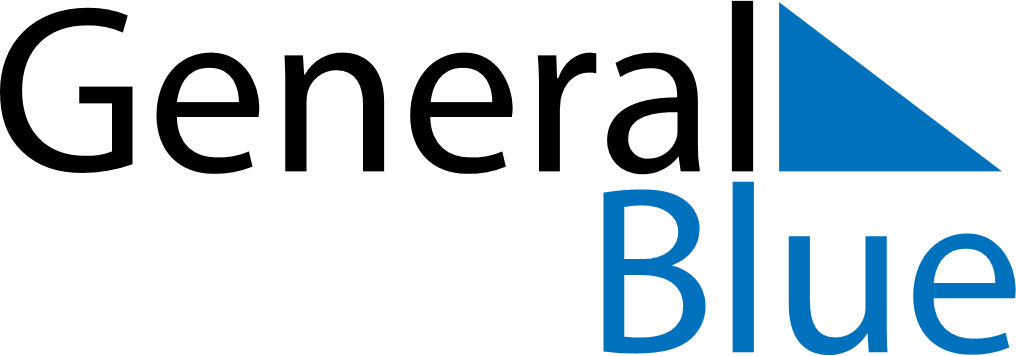 January 2024January 2024January 2024January 2024January 2024January 2024Kanel, Matam, SenegalKanel, Matam, SenegalKanel, Matam, SenegalKanel, Matam, SenegalKanel, Matam, SenegalKanel, Matam, SenegalSunday Monday Tuesday Wednesday Thursday Friday Saturday 1 2 3 4 5 6 Sunrise: 7:19 AM Sunset: 6:32 PM Daylight: 11 hours and 13 minutes. Sunrise: 7:19 AM Sunset: 6:33 PM Daylight: 11 hours and 13 minutes. Sunrise: 7:19 AM Sunset: 6:33 PM Daylight: 11 hours and 13 minutes. Sunrise: 7:20 AM Sunset: 6:34 PM Daylight: 11 hours and 14 minutes. Sunrise: 7:20 AM Sunset: 6:34 PM Daylight: 11 hours and 14 minutes. Sunrise: 7:20 AM Sunset: 6:35 PM Daylight: 11 hours and 14 minutes. 7 8 9 10 11 12 13 Sunrise: 7:21 AM Sunset: 6:35 PM Daylight: 11 hours and 14 minutes. Sunrise: 7:21 AM Sunset: 6:36 PM Daylight: 11 hours and 15 minutes. Sunrise: 7:21 AM Sunset: 6:37 PM Daylight: 11 hours and 15 minutes. Sunrise: 7:21 AM Sunset: 6:37 PM Daylight: 11 hours and 15 minutes. Sunrise: 7:22 AM Sunset: 6:38 PM Daylight: 11 hours and 16 minutes. Sunrise: 7:22 AM Sunset: 6:38 PM Daylight: 11 hours and 16 minutes. Sunrise: 7:22 AM Sunset: 6:39 PM Daylight: 11 hours and 17 minutes. 14 15 16 17 18 19 20 Sunrise: 7:22 AM Sunset: 6:40 PM Daylight: 11 hours and 17 minutes. Sunrise: 7:22 AM Sunset: 6:40 PM Daylight: 11 hours and 17 minutes. Sunrise: 7:22 AM Sunset: 6:41 PM Daylight: 11 hours and 18 minutes. Sunrise: 7:23 AM Sunset: 6:41 PM Daylight: 11 hours and 18 minutes. Sunrise: 7:23 AM Sunset: 6:42 PM Daylight: 11 hours and 19 minutes. Sunrise: 7:23 AM Sunset: 6:43 PM Daylight: 11 hours and 19 minutes. Sunrise: 7:23 AM Sunset: 6:43 PM Daylight: 11 hours and 20 minutes. 21 22 23 24 25 26 27 Sunrise: 7:23 AM Sunset: 6:44 PM Daylight: 11 hours and 20 minutes. Sunrise: 7:23 AM Sunset: 6:44 PM Daylight: 11 hours and 21 minutes. Sunrise: 7:23 AM Sunset: 6:45 PM Daylight: 11 hours and 22 minutes. Sunrise: 7:23 AM Sunset: 6:45 PM Daylight: 11 hours and 22 minutes. Sunrise: 7:23 AM Sunset: 6:46 PM Daylight: 11 hours and 23 minutes. Sunrise: 7:23 AM Sunset: 6:46 PM Daylight: 11 hours and 23 minutes. Sunrise: 7:23 AM Sunset: 6:47 PM Daylight: 11 hours and 24 minutes. 28 29 30 31 Sunrise: 7:22 AM Sunset: 6:47 PM Daylight: 11 hours and 25 minutes. Sunrise: 7:22 AM Sunset: 6:48 PM Daylight: 11 hours and 25 minutes. Sunrise: 7:22 AM Sunset: 6:48 PM Daylight: 11 hours and 26 minutes. Sunrise: 7:22 AM Sunset: 6:49 PM Daylight: 11 hours and 26 minutes. 